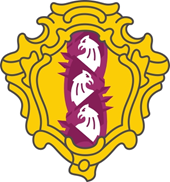 МУНИЦИПАЛЬНЫЙ СОВЕТВНУТРИГОРОДСКОГО МУНИЦИПАЛЬНОГО ОБРАЗОВАНИЯ       САНКТ-ПЕТЕРБУРГАМУНИЦИПАЛЬНЫЙ ОКРУГ ДВОРЦОВЫЙ ОКРУГшестой созывПРОЕКТ                                              РЕШЕНИЕ                                                 № Об отмене решения № 344 от 17.07.2019г«О принятии Устава редакции печатного средства массовой информации газеты «Дворцовый округ».В соответствии со статьями 20, 22 Закон РФ от 27.12.1991 N 2124-1 "О средствах массовой информации», Устава внутригородского муниципального образования Санкт-Петербурга муниципальный округ Дворцовый округ, письмом Управления Роскомнадзора по Северо-Западному федеральному округу от 11.02.2021 № 3580-08/78 муниципальный совет МО МО Дворцовый округ (протокол от                  №      ) Р Е Ш И Л: Признать утратившим силу решение муниципального Совета внутригородского муниципального образования Санкт-Петербурга муниципальный округ Дворцовый округ от 17.07.2019 года №344 «О принятии Устава редакции печатного средства массовой информации газеты «Дворцовый округ». Заключить Договор (заменяющий Устав) между учредителем и главным редактором,  определяющий производственные, имущественные и иные  отношения между ними.Контроль за исполнением настоящего решения возложить на главу местной администрации внутригородского муниципального образования Санкт-Петербурга муниципальный округ Дворцовый округ. Настоящее решение подлежит официальному опубликованию и размещению на официальном сайте органа местного самоуправления.Настоящее решение вступает в силу с момента его официального опубликования.Глава муниципального образования,исполняющий полномочия председателямуниципального Совета                                                                                    М.В. Бисерова